Puisque Dieu nous a aimés jusqu'à nous donner son Fils.Ni la mort, ni le péché, ne sauraient nous arracher à l'amour qui vient de Lui.Depuis l'heure où le péché s'empara du genre humain,Dieu rêvait de dépêcher en ami sur nos chemins, le Seigneur, Jésus, son Fils.1ère station : Jésus est condamné à mort.« Nous t’adorons ô Christ et nous te bénissons ! » Réponse : « Parce que tu as racheté le monde par ta sainte Croix ».R/Lumière des hommes, nous marchons vers toi. Fils de Dieu tu nous sauveras (Bis).2ème station : Jésus est chargé de sa croix Venez à moi, vous tous qui succombez sous la fatigue, c’est moi qui porterai le poids de votre peine.
R / Nous chantons la croix du Seigneur qui se dresse sur l’univers, comme un signe éclatant de l’amour de notre Dieu.3ème  station : Jésus tombe pour la première fois« Vous qui tombez sur le chemin, le cœur blessé par le chagrin : ne craignez pas pour votre corps, ne craignez pas devant la mort : levez les yeux vers le Seigneur, criez vers lui sans perdre cœur. »4ème station : Jésus rencontre sa Mère.« Je vous salue Marie » (Chanté).5ème station : Simon de Cyrène aide Jésus à porter sa croix.L'amour annonce l'avenir. Il fait renaître de la cendre,la flamme qui allait mourir. L'amour annonce l'avenir.Il donne jour à l'espérance. Il fait renaître le désir. L'amour annonce l'avenir.Il nous redonne sa confiance. Il nous invite à repartir. L'amour annonce l'avenir. (Bis).6ème  station : Véronique essuie le visage de Jésus.R/ Je te cherche Dieu, tu es mon Dieu, et je t'appelle. Je te cherche Dieu, entends la voix de ma prière.Comme une biche vient au torrent, je te cherche et te désire.Sois la source qui ne tarit pas, fleuve d'eau vive.R/7ème station : Jésus tombe pour la deuxième fois.6.  Si la faiblesse t’a fait tomber au bord du chemin (Bis). Tu sauras ouvrir tes bras, alors tu pourras danser, au rythme du pardon.8ème station : Jésus rencontre les femmes de Jérusalem.R/ (Bis). Voici mon cœur plein d’amour,Puisez dans ce trésor un feu ardent,Je suis doux et humble de cœur !9ème station : Jésus tombe pour la troisième fois.« Vous que la haine a déchirés, vous que les hommes  ont crucifiés : ne craignez  pas pour votre corps, ne craignez  pas  devant la mort, levez  les  yeux vers le Seigneur, criez  vers  lui sans perdre cœur ».10ème station : Jésus est dépouillé de ses vêtements. R/ Changez vos cœurs, croyez à la Bonne Nouvelle !Changez de vie, croyez que Dieu vous aime ! « Je ne viens pas pour juger les personnes : Je viens pour leur donner la vie de Dieu. » R/11ème station : Jésus est mis en croix.Ô Croix dressée sur le monde, Ô Croix de Jésus Christ (Bis)Fleuve dont l’eau féconde, du cœur ouvert a jailli.Par toi la vie surabonde,Ô Croix de Jésus Christ !12ème station : Jésus meurt sur la croix.  —On s’agenouille ici—.R/ (Bis) « Garde mon âme dans la paix,Près de toi, Seigneur » (Ps.4).13ème station : Jésus est détaché de la croix. 4. La première en chemin, pour suivre au GolgothaLe fils de ton amour que tous ont condamnéTu te tiens là, debout, au plus près de la croix,Pour recueillir la vie de son cœur transpercéR/ Marche avec nous, Marie, sur nos chemins de croix,Ils sont chemins vers Dieu, ils sont chemins vers Dieu14ème station : Jésus est mis au tombeau.R/ « Victoire, tu règneras ! O Croix, tu nous sauveras !Rayonne sur le monde qui cherche la vérité, Ô Croix, source féconde d’amour et de liberté. R/Redonne la vaillance au pauvre et au malheureux ;C’est toi, notre espérance, qui nous mèneras vers Dieu. R/Rassemble tous nos frères à l’ombre de tes grands bras.Par toi, Dieu notre Père au ciel nous accueillera.R/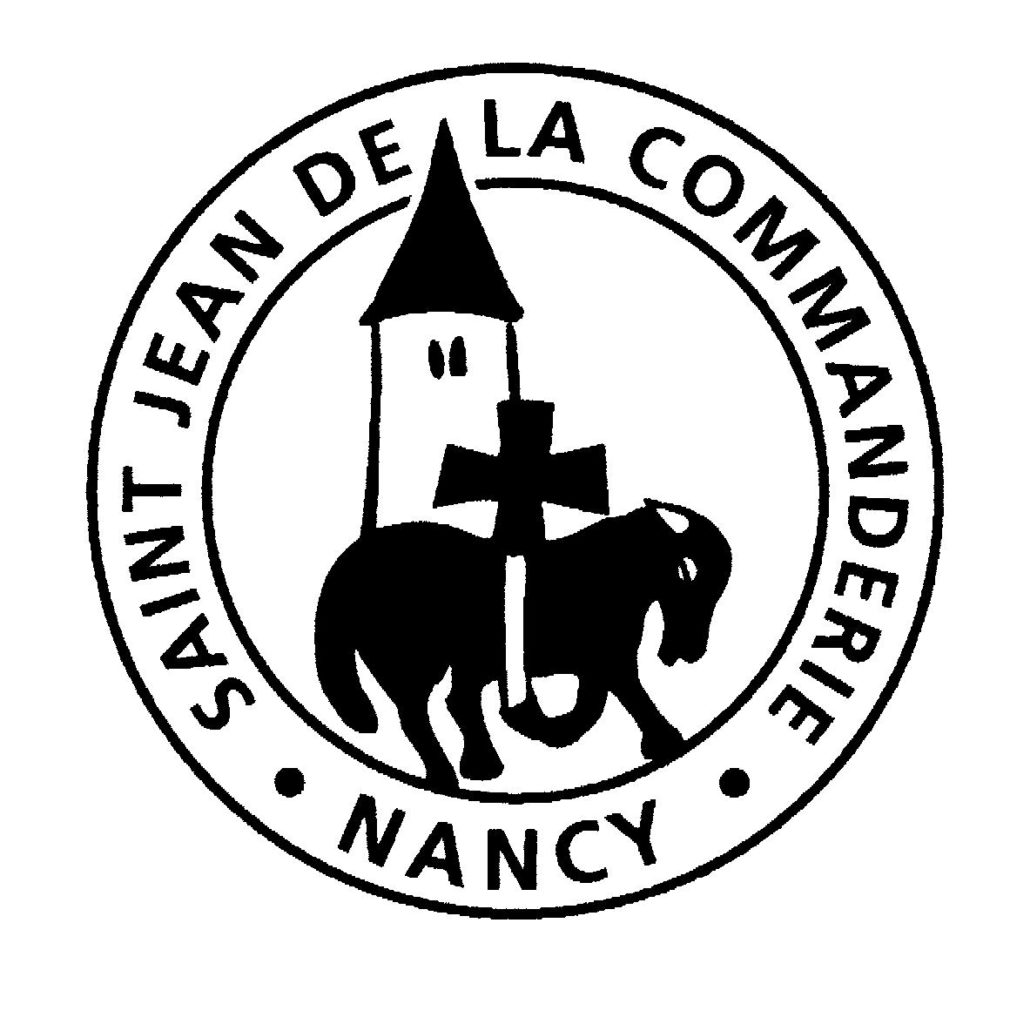 CHEMIN DE CROIXVendredi 30 mars 2018Vendredi saint,Église saint Léon IX